    Enrichment Lesson Plan Outline    Teacher:________________________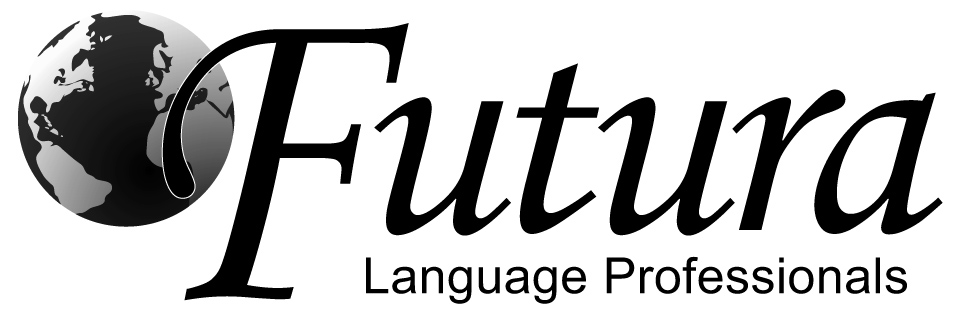 *Use the detailed lesson plan provided to create this simplified outline for each week.Class Greeting: Teach the class:  ¡Hola! /  ¡Buenos días!_and how to respond_________________ _______________Attendance Details:____Take attendance within first 5 minutes.  Teach students to answer, “presente”______Seating Chart Procedure: Make a circle and place students using premade seating chart with boy-girl-boy-girl formatGreeting Song: (add gestures) Use the “Buenos días” song with gestures and explain the meaning; Have students repeat line by lineConversation Practice: (reference “Conversation Practice” document)  Introduce “¿Como te llamas? / Me llamo…” passing maracaReview Student Responsibility Poster EVERY CLASS (add gestures)  Introduce and explain its importance / Teach gesturesReview Star Chart and its use EVERY CLASS  Fully explain and describe what happens when the Responsibilities aren’t followed_Review Attention Getter:  (remind students how they should respond) Clap pattern; Introduce and practice many timesSing Song/Vamos Theme song (have students stand/add gestures)  Teach meaning line by line having students repeat /Add gesturesVocabulary practice from previous weeks with repetition (using flashcards and props)   Skip since it’s the first classInteractive Review Activity #1: Introduce the class mascots using the Bilingual Method and show the puppets.________Notes: Dani y Beto son primos de México.  Dani tiene diez años y Beto tiene cinco años. Les gusta viajar mucho._____Attention Getter/Regrouping Plan:____If needed, use Clap Pattern and have students return to assign seats _________Describe today’s lesson to the class: (For Vamos this would be the themed adventure.  Make the adventure come alive!)“Dani y Beto   están en Perú.  ¿Quieren explorar Perú con Dani y Beto?”   (Get class excited about Perú! / show map) Introduce new vocabulary with whole class repetition (using flashcards and props) Make sure all students are repeating after you!Interactive Actvitiy #2: _____________________________________________________________________________________________(Vamos:  Make the adventure realistic by using real props and imagination within your activities)Notes: _____________________________________________________________________________________________________________Attention Getter/Regrouping Plan:___________________________________________________________________________________Interactive Activity #3: _____________________________________________________________________________________________Notes: _____________________________________________________________________________________________________________Attention Getter/Regrouping Plan:___________________________________________________________________________________La Cultura / La Merienda:   Today’s Topic: ____________________________________________________________________________Main Points:________________________________________________________________________________________________________ ____________________________________________________________________________________________________________________________________________________________________________________________________________________________________________________________________________________________________________________________________________________________Attention Getter/Regrouping Plan:__________________________________________________________________________________Interactive Activity #4: _____________________________________________________________________________________________Notes: _____________________________________________________________________________________________________________Attention Getter/Regrouping Plan:___________________________________________________________________________________Interactive Activity #5: _____________________________________________________________________________________________Notes: _____________________________________________________________________________________________________________Hand out Reward stickers for Star Chart (place on chart, name tags, or certificates) Goodbye Song (add gestures) ”Hasta Luego” song;  Have students repeat line by line and explain meaning / Add gesturesHandout Newsletters and Optional Homework; Other:___Don’t forget Introduction Letters today!_______________Orderly Dismissal (line up at door before dismissing class) If Extra Time:    Interactive Activity #6: ___________________________________________________________________________________Notes: _____________________________________________________________________________________________________________